5KM RUNNING AWARD 2021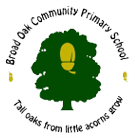 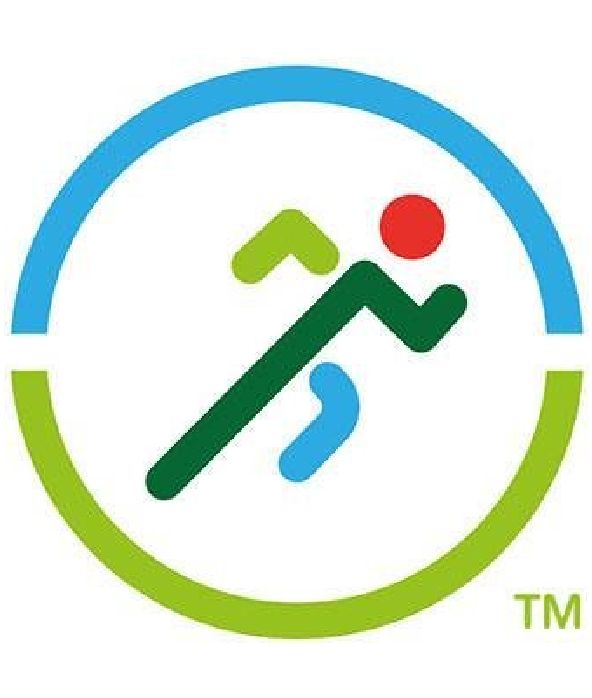 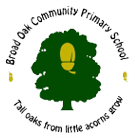 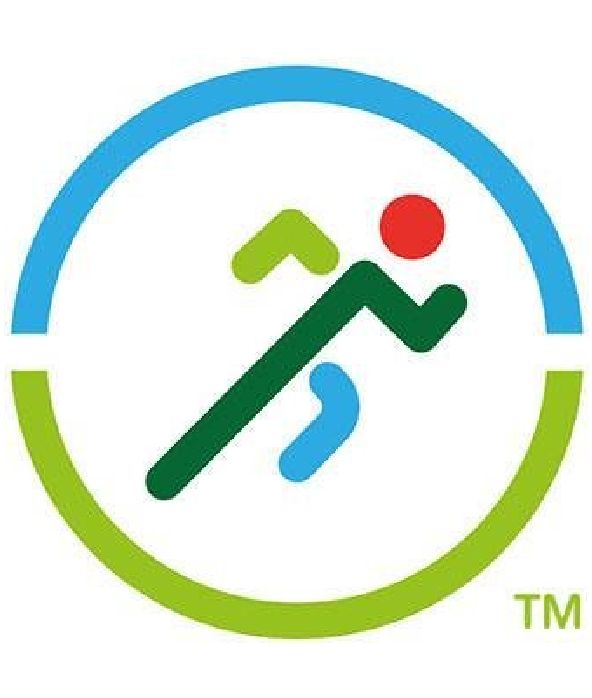 This is presented to:           _________________
for their fantastic achievement of running 5km in a week.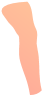 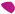 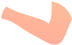 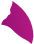 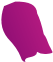 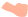 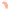 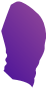 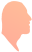 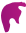 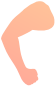 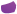 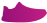 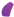 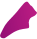 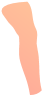 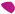 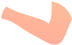 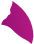 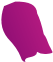 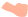 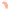 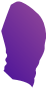 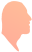 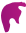 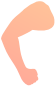 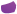 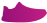 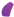 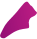 MISS BOWESSports CoordinatorMRS HIGNETT School Headteacher